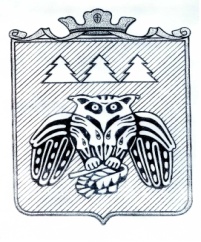 ПОСТАНОВЛЕНИЕГлавы  сельского поселения «Слудка»_________________________________________________________ Придаш сиктса овмодчоминса   юралысьлон                                                                   шуöмот  01 октября    2010 года                                                                                 № 10 /  44  Об определении форм участия граждан в обеспечении первичных мер пожарной безопасности	  В  соответствии с Федеральными законами от 6.10.2003 года № 131-ФЗ «Об общих принципах организации местного самоуправления в Российской Федерации», от 21 декабря 1994 года № 69-ФЗ «О пожарной безопасности», от 22.07.2008  № 123 – ФЗ  «технический регламент о требованиях пожарной безопасности», ст. 7 Устава сельского поселения «Слудка» и в целях определения форм участия граждан в обеспечении первичных мер пожарной безопасности и в деятельности добровольной пожарной охраны на территории сельского поселения «Слудка», П О С Т А Н О В Л Я Ю: 1 . Определить, что формами участия граждан в обеспечении первичных мер пожарной безопасности на территории сельского поселения «Слудка» являются:1.1. Формы участия граждан в обеспечении первичных мер пожарной безопасности на работе и в быту:- соблюдение правил пожарной безопасности на работе и в быту;- иметь в помещениях и строениях, находящихся в их собственности (пользовании), первичные средства тушения пожаров и противопожарный инвентарь в соответствии с правилами пожарной безопасности и перечнями, утвержденными соответствующими органами местного самоуправления;- при обнаружении пожаров немедленно уведомлять о них пожарную охрану;- до прибытия пожарной охраны принимать посильные меры по спасению людей, имущества и тушению пожаров;- оказывать содействие пожарной охране при тушении пожаров;- выполнять предписания, постановления и иные законные требования должностных лиц государственного пожарного надзора;- предоставлять в порядке, установленном законодательством Российской Федерации, возможность должностным лицам государственного пожарного надзора проводить обследования и проверки, принадлежащих им производственных, хозяйственных, жилых и иных помещений и строений в целях контроля за соблюдением требований пожарной безопасности и пресечения их нарушений.- оказания помощи органам местного самоуправления в проведении противопожарной пропаганды с целью внедрения в сознание людей существования проблемы пожаров, формирования общественного мнения и психологических установок на личную и коллективную ответственность за пожарную безопасность, в изготовлении и распространении среди населения противопожарных памяток, листовок;2. Определить, что формами  участия граждан в  деятельности добровольной пожарной охраны на территории сельского поселения «Слудка» являются:- вступление граждан на добровольной основе в индивидуальном порядке в добровольные пожарные, способные по своим деловым и моральным качествам, а также по состоянию здоровья исполнять обязанности, связанные с предупреждением и (или) тушением пожаров;- участие в деятельности по обеспечению пожарной безопасности на территории СП «Слудка» (организации);- участие в обучении детей дошкольного и школьного возраста, учащихся образовательных учреждений, работоспособного населения и пенсионеров мерам пожарной безопасности, а также в осуществлении их подготовки к действиям при возникновении пожара;- участие в проведении противопожарной пропаганды;- участие в несении службы (дежурства) в подразделениях пожарной добровольной охраны;- участие в предупреждении пожаров;- участие в тушении пожаров;- проверка противопожарного состояния объектов или их отдельных участков на территории СП «Слудка»  (организации);- ведение наблюдения за местами  возможного распространения  пожаров и их опасных проявлений на территории СП «Слудка»3.Контроль за исполнением данного постановления возложить на Осипова В.Л., специалиста администрации СП «Слудка».4.Данное постановление подлежит обнародованию.Глава сельского поселения «Слудка»                      Н.Ю.Косолапова